   План месячника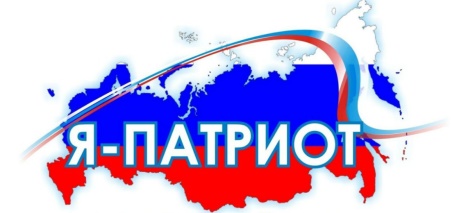 военно-патриотической работыв МКОУ СОШ села Русский Турекфевраль 2023 года№ п/пМероприятиеСроки проведения1.Открытие месячника военно-патриотической работы01 февраля2.Патриотическая акция «Снежный десант» (волонтерская деятельность. Помощь детям ВОВ, труженикам тыла, ветеранам боевых действий, их семьям)В течение месячника и постоянно3.Классные часы «Уроки мужества» В течение месячника4.Проведение мероприятий, посвященных выводу российских войск из Республики Афганистан:- лекции в рамках проведения уроков истории: «Афганская война 1979-1989»;- встреча с участником боевых действий в Афганистане Мериновым Ю.А. «К подвигу героев сердцем прикоснись» и др.01-15.02.20235.Операция «Обелиск» (уход за памятником павшим землякам в годы ВОВ с. Русский Турек) В течение месячника и постоянно6.Конкурс рисунков «Есть такая профессия – Родину защищать»В течение месячника7.Просмотр документальных и художественных фильмов о Великой Отечественной войне 1941-1945 годовВ течение месячника8.Общешкольные праздники: «Рыцарский турнир», «А ну-ка, парни!», посвященные 23 ФевраляВ течение месячника9.Оформление школьных и классных уголков по месячнику военно-патриотического воспитанияВ течение месячника  10.Организация книжной выставки в школьной библиотеке «Герои войны на страницах книг» В течение месячника11.Посещение учащимися школьного музея (изучение материалов о земляке, герое Советского Союза Тимшине Павле Григорьевиче). Онлайн-экскурсии по музеям страныВ течение месячника12.Участие в районных мероприятиях, проводимых в рамках месячника гражданско-патриотической работы:12.- Районный турнир по стрельбе из пневматической винтовки   04.02.202312.- Окружной конкурс солдатской песни «Виктория» (предоставление музыкальных файлов до 20 февраля 2023 г.) До 20 февраля12.- Окружной конкурс «Февральские разборки» (по военно-прикладному виду спорта)10.02.202312.- Слет юнармейских отрядов Уржумского района25.02.202312.- Лыжные гонки на призы газеты «Пионерская правда»04.02.202312.- Лыжные гонки на призы «ГСС Л.И. Рокина»16.02.202312.- Выполнение норм ГТО по лыжным гонкам (все ступени)16.02.202312.- Межмуниципальный турнир по волейболу среди юношей 2008-2009 г.р., посвящённый памяти ГСС Л.И. Рокина16.02.202313.Мониторинг участия в месячнике военно-патриотической работы28.02.2023